CONDIŢIILE ACORDĂRII PACHETULUI MINIMAL ŞI DE BAZĂ DE SERVICII MEDICALE ACORDATE ÎN AMBULATORIUL DE SPECIALITATE PENTRU SPECIALITĂŢILE CLINICEA. PACHETUL MINIMAL DE SERVICII MEDICALE ÎN ASISTENŢA MEDICALĂ AMBULATORIE DE SPECIALITATE PENTRU SPECIALITĂŢILE CLINICE(1)Pachetul minimal de servicii medicale în asistenţa medicală ambulatorie cuprinde următoarele tipuri de servicii medicale: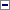 1.1.Servicii medicale pentru situaţiile de urgenţă medico-chirurgicală1.2.Supraveghere şi depistare de boli cu potenţial endemo-epidemic1.3.Consultaţii pentru supravegherea evoluţiei sarcinii şi lehuziei1.1.1. Serviciile medicale pentru situaţiile de urgenţă medico-chirurgicală: asistenţă medicală de urgenţă - anamneză, examen clinic şi tratament - se acordă în limita competenţei şi a dotării tehnice a cabinetului medical în cadrul căruia îşi desfăşoară activitatea medicul de specialitate.Asistenţa medicală de urgenţă se referă la cazurile de cod roşu, cod galben şi cod verde prevăzute în anexa nr. 9 la Ordinul ministrului sănătăţii publice şi al ministrului internelor şi reformei administrative nr. 2021/691/2008 pentru aprobarea Normelor metodologice de aplicare ale titlului IV "Sistemul naţional de asistenţă medicală de urgenţă şi de prim ajutor calificat" din Legea nr. 95/2006 privind reforma în domeniul sănătăţii, republicată, cu modificările ulterioare, pentru care medicul de specialitate acordă primul ajutor şi dacă este cazul, asigură trimiterea pacientului către structurile de urgenţă specializate sau solicită serviciile de ambulanţă, precum şi la cazurile de cod verde prevăzute în anexa nr. 9 la Ordinul ministrului sănătăţii publice şi al ministrului internelor şi reformei administrative nr. 2021/691/2008, cu modificările ulterioare, ce pot fi rezolvate la nivelul cabinetului medical.a)1.1.1. Se acordă o singură consultaţie per persoană pentru fiecare situaţie de urgenţă constatată, pentru care s-a asigurat primul ajutor sau care a fost rezolvată la nivelul cabinetului medical.b)1.1.2. Serviciile medicale pentru situaţiile de urgenţă medico-chirurgicală permit prezentarea direct la medicul de specialitate din ambulatoriu.2.1.2. Depistarea bolilor cu potenţial endemo-epidemic - include, după caz, examen clinic, diagnostic prezumtiv, trimiterea la spitalele de specialitate pentru confirmare şi tratament. Bolile cu potenţial endemo-epidemic sunt cele prevăzute la punctul II din anexa la Hotărârea Guvernului nr. 1186/2000.a)1.2.1. Se acordă o singură consultaţie per persoană pentru fiecare boală cu potenţial endemo-epidemic suspicionată şi confirmată.b)1.2.2. Serviciile medicale permit prezentarea direct la medicul de specialitate din ambulatoriu.3.1.3. Consultaţii pentru supravegherea evoluţiei sarcinii şi lehuziei - o consultaţie pentru fiecare trimestru de sarcină şi o consultaţie în primul trimestru de la naştere.a)1.3.1. Serviciile medicale permit prezentarea direct la medicul de specialitate obstetrică-ginecologie din ambulatoriu.(2)Persoanele care beneficiază de pachetul minimal de servicii medicale, suportă integral costurile pentru investigaţiile paraclinice recomandate şi tratamentul prescris de medicii de specialitate.B. PACHETUL DE SERVICII MEDICALE DE BAZĂ ACORDATE ÎN ASISTENŢA MEDICALĂ AMBULATORIE DE SPECIALITATE PENTRU SPECIALITĂŢILE CLINICE1.Pachetul de servicii medicale de bază în asistenţa medicală ambulatorie pentru specialităţile clinice cuprinde următoarele tipuri de servicii medicale:1.1.Servicii medicale pentru situaţiile de urgenţă medico-chirurgicală,1.2.Servicii medicale curative - consultaţii medicale de specialitate pentru afecţiuni acute şi subacute, precum şi acutizări ale bolilor cronice1.3.Servicii medicale curative - consultaţii medicale de specialitate pentru afecţiuni cronice1.4.Depistarea de boli cu potenţial endemoepidemic1.5.Consultaţii pentru acordarea serviciilor de planificare familială1.6.Servicii de îngrijiri paliative1.7Servicii diagnostice şi terapeutice1.8.Servicii de sănătate conexe actului medical1.9.Servicii de supraveghere a sarcinii şi lehuziei1.10.Servicii medicale în scop diagnostic - caz; aceste servicii sunt servicii de spitalizare de zi şi se acordă în ambulatoriu de specialitate clinic.SECŢIUNEA 2:(1)1.1. Servicii medicale pentru situaţiile de urgenţă medico-chirurgicală: asistenţă medicală de urgenţă - anamneză, examen clinic şi tratament - se acordă în limita competenţei şi a dotării tehnice a cabinetului medical în cadrul căruia îşi desfăşoară activitatea medicul de specialitate. Asistenţa medicală de urgenţă se referă la cazurile de cod roşu, cod galben şi cod verde prevăzute în anexa nr. 9 la Ordinul ministrului sănătăţii publice şi al ministrului internelor şi reformei administrative nr. 2021/691/2008 pentru aprobarea Normelor metodologice de aplicare ale titlului IV "Sistemul naţional de asistenţă medicală de urgenţă şi de prim ajutor calificat" din Legea nr. 95/2006 privind reforma în domeniul sănătăţii, republicată, cu modificările ulterioare, pentru care medicul de specialitate acordă primul ajutor şi dacă este cazul, asigură trimiterea pacientului către structurile de urgenţă specializate sau solicită serviciile de ambulanţă, precum şi la cazurile de cod verde prevăzute în anexa nr. 9 la Ordinul ministrului sănătăţii publice şi al ministrului internelor şi reformei administrative nr. 2021/691/2008, cu modificările ulterioare, ce pot fi rezolvate la nivelul cabinetului medical.1.1.1.1. Se decontează o singură consultaţie per persoană pentru fiecare situaţie de urgenţă constatată, pentru care s-a acordat primul ajutor sau care a fost rezolvată la nivelul cabinetului medical, cu excepţia copiilor 0-18 ani pentru care se decontează maximum 2 consultaţii.Medicaţia pentru cazurile de urgenţă se asigură din trusa medicală de urgenţă, organizată conform legii. Pentru copiii cu vârsta cuprinsă între 0-16 ani, care se prezintă în regim de urgenţă la medicii din specialităţile clinice, aceştia pot elibera prescripţii medicale pentru o perioadă de 3 zile.Cazurile de urgenţă medico-chirurgicală care se trimit către structurile de urgenţă specializate, inclusiv cele pentru care se solicită serviciile de ambulanţă, sunt consemnate ca "urgenţă" de către medicul de specialitate în documentele de evidenţă de la nivelul cabinetului, inclusiv medicaţia şi procedurile medicale administrate la nivelul cabinetului, după caz.2.1.1.2. Serviciile medicale pentru situaţiile de urgenţă medico-chirurgicală permit prezentarea direct la medicul de specialitate din ambulatoriu.(2)1.2. Servicii medicale curative - consultaţii medicale de specialitate pentru afecţiuni acute şi subacute precum şi acutizări ale bolilor cronice, cuprinde:1._a)anamneză, examenul clinic general, examenul clinic specific specialităţii respective, stabilirea protocolului de explorări şi/sau interpretarea integrativă a explorărilor şi a analizelor de laborator disponibile efectuate la solicitarea medicului de familie şi/sau a medicului de specialitate, în vederea stabilirii diagnosticului;b)unele manevre specifice pe care medicul le consideră necesare;c)stabilirea conduitei terapeutice şi/sau prescrierea tratamentului medical şi igieno-dietetic, precum şi instruirea în legătură cu măsurile terapeutice şi profilactice;d)recomandare pentru îngrijiri medicale la domiciliu/îngrijiri paliative la domiciliu, după caz;e)recomandare pentru dispozitive medicale, după caz;f)bilet de internare, după caz;g)bilet de trimitere către alte specialităţi şi pentru îngrijiri paliative în ambulatoriu, după caz;h)bilet de trimitere pentru investigaţii paraclinice, după caz;i)eliberare de concediu medical, după caz.2.1.2.1. Pentru acelaşi episod de boală acută/subacută/acutizări ale bolilor cronice, pe un bilet de trimitere, se decontează maximum 3 consultaţii pe asigurat, într-un interval de maxim 60 de zile calendaristice de la data acordării primei consultaţii, necesare pentru stabilirea diagnosticului, a tratamentului şi a evoluţiei cazului, indiferent de codul de diagnostic stabilit de către medicul de specialitate din specialităţile clinice.3.1.2.2. Consultaţia medicală de specialitate se acordă pe baza biletului de trimitere de la medicul de familie sau de la alt medic de specialitate numai pentru cazurile în care asiguratul a avut biletul de trimitere iniţial eliberat de medicul de familie şi numai în condiţiile în care medicul trimiţător se află în relaţie contractuală - contract sau convenţie - cu casa de asigurări de sănătate. Fac excepţie de la prevederile anterioare consultaţiile pentru afecţiunile stabilite în anexa nr. 13 din prezentul ordin, care permit prezentarea direct la medicul de specialitate din ambulatoriu.4.1.2.3. Prezentarea pacientului la medicul de specialitate la solicitarea acestuia, pentru a doua şi a treia consultaţie în vederea stabilirii diagnosticului şi/sau tratamentului, se face direct, fără alt bilet de trimitere.5.1.2.4. Pentru asiguraţii cu diagnostic deja confirmat la externarea din spital, se decontează maximum două consultaţii pentru:- a) urmărirea evoluţiei sub tratamentul stabilit în cursul internării- b) efectuarea unor manevre terapeutice- c) după o intervenţie chirurgicală sau ortopedică, pentru examenul plăgii, scoaterea firelor, scoaterea ghipsului- d) recomandări pentru investigaţii paraclinice considerate necesare, după caz.5.1.1.2.4.1. Medicul de specialitate are obligaţia de a informa medicul de familie, prin scrisoare medicală, despre planul terapeutic stabilit iniţial precum şi orice modificare a acestuia, la momentul în care aceasta a survenit.5.2.1.2.4.2. Pentru situaţiile prevăzute la punctul 1.2.4 nu este necesar bilet de trimitere.(3)1.3. Servicii medicale curative - consultaţii medicale de specialitate pentru afecţiuni cronice, cuprinde:1._a)anamneză, examenul clinic general, examenul clinic specific specialităţii respective, stabilirea protocolului de explorări şi/sau interpretarea integrativă a explorărilor şi a analizelor de laborator disponibile efectuate la solicitarea medicului de familie şi/sau a medicului de specialitate, în vederea stabilirii diagnosticului;b)unele manevre specifice pe care medicul le consideră necesare;c)stabilirea conduitei terapeutice şi/sau prescrierea tratamentului medical şi igieno-dietetic, precum şi instruirea în legătură cu măsurile terapeutice şi profilactice;d)recomandare pentru îngrijiri medicale la domiciliu/îngrijiri paliative la domiciliu, după caz;e)recomandare pentru dispozitive medicale, după caz;f)evaluare clinică şi paraclinică, prescrierea tratamentului şi urmărirea evoluţiei bolnavilor cu afecţiuni cronice, în limita competenţelor, trimestrial sau, după caz, lunar, conform prevederilor legale în vigoare.g)bilet de trimitere către alte specialităţi, inclusiv pentru îngrijiri paliative în ambulatoriu/bilet de internare, după caz.h)eliberare de concediu medical, după caz.2.1.3.1. Pentru evaluarea clinică şi paraclinică, prescrierea tratamentului şi urmărirea evoluţiei asiguraţilor cu afecţiuni cronice, pentru una sau mai multe boli cronice monitorizate în cadrul aceleiaşi specialităţi, se decontează pe un bilet de trimitere maximum 4 consultaţii/trimestru/asigurat, dar nu mai mult de 2 consultaţii pe lună.3.1.3.2. Consultaţia medicală de specialitate se acordă pe baza biletului de trimitere de la medicul de familie sau de la alt medic de specialitate numai pentru cazurile în care asiguratul a avut biletul de trimitere iniţial eliberat de medicul de familie şi numai în condiţiile în care medicul trimiţător se află în relaţie contractuală - contract sau convenţie - cu casa de asigurări de sănătate. Fac excepţie de la prevederile anterioare consultaţiile pentru afecţiunile stabilite în anexa nr. 13 la prezentul ordin care permit prezentarea direct la medicul de specialitate din ambulatoriu.4.1.3.3. Prezentarea asiguratului la medicul de specialitate la solicitarea medicului, pentru a doua, a treia şi a patra consultaţie în cadrul unui trimestru, se face direct, fără alt bilet de trimitere.5.1.3.4. Pentru asiguraţii cu diagnostic deja confirmat la externarea din spital, se acordă maximum două consultaţii pentru:a)urmărirea evoluţiei sub tratamentul stabilit în cursul internăriib)efectuarea unor manevre terapeuticec)după o intervenţie chirurgicală sau ortopedică, pentru examenul plăgii, scoaterea firelor, scoaterea ghipsului.d)recomandări pentru investigaţii paraclinice considerate necesare, după caz,5.1.1.3.4.1. Medicul de specialitate are obligaţia de a informa medicul de familie, prin scrisoare medicală, despre planul terapeutic stabilit iniţial precum şi orice modificare a acestuia, la momentul în care aceasta a survenit.5.2.1.3.4.2. Pentru situaţiile de la subpct. 1.3.4 nu este necesar bilet de trimitere.6.1.3.5. Pentru asiguraţii care au bilet de trimitere de la medicul de familie - consultaţie management de caz, - în cadrul managementului integrat al factorilor de risc cardiovascular - HTA, dislipidemie şi diabet zaharat tip 2, al bolilor respiratorii cronice - astm bronşic şi BPOC, al bolii cronice de rinichi, medicul de specialitate acordă consultaţie şi efectuează în cabinet proceduri prevăzute în pachetul de servicii medicale de bază pentru specialităţile clinice/recomandă, după caz, investigaţii paraclinice suplimentare faţă de cele recomandate de medicul de familie. În biletul de trimitere pentru investigaţii paraclinice suplimentare recomandate de medicul de specialitate, dintre cele prevăzute în pachetul de servicii medicale de bază, se evidenţiază "management de caz". Se decontează maximum 2 consultaţii/semestru dacă în biletul de trimitere este evidenţiat "management de caz" pentru evaluarea bolilor cronice confirmate.(4)1.4. Depistarea de boli cu potenţial endemo-epidemic - examen clinic, diagnostic prezumtiv, trimiterea la spitalele de specialitate pentru confirmare şi tratament. Bolile cu potenţial endemo-epidemic sunt cele prevăzute la punctul II din anexa la H.G. nr. 1186/2000.1.1.4.1. Se decontează o singură consultaţie per persoană asigurată pentru fiecare boală cu potenţial endemo-epidemic suspicionată şi confirmată.2.1.4.2. Serviciile medicale permit prezentarea direct la medicul de specialitate din ambulatoriu.(5)1.5. Consultaţii pentru acordarea serviciilor de planificare familială:1._a)consilierea femeii privind planificarea familială;b)indicarea unei metode contraceptive la persoanele fără risc;c)evaluarea şi monitorizarea statusului genito-mamar;d)tratamentul complicaţiilor.2.1.5.1. Consultaţia poate cuprinde, după caz, numai serviciul prevăzut la pct. 1.5 litera a) sau serviciile prevăzute la pct. 1.5 literele a)-d) şi se decontează patru consultaţii pe an calendaristic, pe asigurat.3.1.5.2. Serviciile de planificare familială permit prezentarea direct la medicul de specialitate din ambulatoriu.(6)1.6. Servicii de îngrijiri paliative-consultaţii medicale de îngrijire paliativă Consultaţia de îngrijiri paliative cuprinde:1._a)anamneza, examenul clinic general, evaluare şi examenul clinic specific supraspecializării/competenţei/atestatului de studii complementare în îngrijiri paliative, stabilirea protocolului de explorări şi/sau interpretarea integrativă a explorărilor şi a analizelor de laborator disponibile efectuate la solicitarea medicului de familie şi/sau a medicului de specialitate, în vederea stabilirii diagnosticului;b)manevre specifice pe care medicul le consideră necesare;c)stabilirea conduitei terapeutice şi/sau prescrierea tratamentului medical şi igieno-dietetic, precum şi instruirea în legătură cu măsurile terapeutice şi profilactice;d)recomandare pentru îngrijiri paliative la domiciliu, după caz;e)recomandare pentru dispozitive pentru protezare stomii, conform prevederilor legale;f)bilet de internare, după caz;g)bilet de trimitere către alte specialităţi, după caz;h)eliberare de concediu medical, după caz;i)bilet de trimitere pentru investigaţii paraclinice, conform prevederilor legale în vigoare, după caz.2.1.6.1. Pentru evaluarea clinică şi paraclinică, elaborarea planului de îngrijire paliativă, prescrierea tratamentului şi urmărirea evoluţiei asiguraţilor cu nevoie de îngrijire paliativă, se decontează pe un bilet de trimitere maximum 4 consultaţii/trimestru/asigurat, dar nu mai mult de 2 consultaţii pe lună.3.1.6.2. Consultaţia medicală de îngrijiri paliative se acordă pe baza biletului de trimitere de la medicul de familie sau de la alt medic de specialitate, numai pentru cazurile în care asiguratul a avut biletul de trimitere iniţial eliberat de medicul de familie şi numai în condiţiile în care medicul trimiţător se află în relaţie contractuală - contract sau convenţie - cu casa de asigurări de sănătate.(7)1.7. Servicii diagnostice şi terapeuticeProcedurile diagnostice şi terapeutice, punctajul aferent şi specialităţile care pot efectua serviciul în ambulatoriul de specialitate sunt nominalizate în tabelul de mai jos:(8)1.8. Serviciile de sănătate conexe actului medical sunt furnizate de psihologi în specialitatea psihologie clinică, consiliere psihologică, psihoterapie şi psihopedagogie specială - logopezi şi kinetoterapeuţi/profesori de cultură fizică medicală/fiziokinetoterapeuţi şi pot face obiectul contractelor încheiate de casele de asigurări de sănătate cu medicii care acordă servicii de îngrijiri paliative în ambulatoriu, precum şi cu medicii de specialitate, cu următoarele specialităţi clinice:1._a)neurologie şi neurologie pediatrică;b)otorinolaringologie;c)psihiatrie şi psihiatrie pediatrică;d)reumatologie;e)ortopedie şi traumatologie şi ortopedie pediatrică;f)oncologie medicală;g)diabet zaharat, nutriţie şi boli metabolice;h)hematologie;i)nefrologie şi nefrologie pediatricăj)oncologie şi hematologie pediatrică.2.1.8.1. Lista serviciilor de sănătate conexe actului medical:3.1.8.2. Serviciile de kinetoterapie se acordă conform unui plan recomandat de medicul de medicină fizică şi de reabilitare prin scrisoare medicală.4.1.8.3. Serviciile furnizate de psiholog în specialitatea psihologie clinică, consiliere psihologică şi psihoterapie sau în specialitatea psihopedagogie specială - logoped, se acordă la solicitarea furnizorului de servicii medicale clinice prin scrisoare medicală, conform unui plan stabilit de comun acord de medicul de specialitate clinică, medicul cu competenţă/atestat de studii complementare în îngrijiri paliative şi psiholog/logoped.(9)1.9. Servicii de supraveghere a sarcinii şi lehuziei - o consultaţie pentru fiecare trimestru de sarcină şi o consultaţie în primul trimestru de la naştere.1.1.9.1. Serviciile medicale permit prezentarea direct la medicul de specialitate obstetrică-ginecologie din ambulatoriu.(10)1.10. Servicii medicale în scop diagnostic - caz şi condiţiile de acordare. Aceste servicii sunt servicii de spitalizare de zi, se acordă în ambulatoriu de specialitate clinic şi se decontează numai dacă s-au efectuat toate serviciile obligatorii.*1)Serviciile de la poz. 1 şi 2 nu se pot efectua şi raporta concomitent la o pacientă pentru o sarcină.Se contractează numai cu spitalele de specialitate obstetrică-ginecologie şi cu celelalte unităţi sanitare cu paturi, care au în structură secţii sau compartimente de obstetrică-ginecologie şi neonatologie ierarhizate la nivelul 3 sau 2 conform prevederilor Ordinului ministrului sănătăţii nr. 1881/2006 privind ierarhizarea unităţilor spitaliceşti, a secţiilor şi compartimentelor de obstetrică-ginecologie şi neonatologie, cu modificările şi completările ulterioare.Specialităţi care acordă serviciul:- clinice: obstetrică - ginecologie, pentru care medicii trebuie să facă dovada deţinerii competenţei/atestatului de pregătire complementară în ultrasonografie obstetricală şi ginecologică;- paraclinice: medicină de laboratorPachetul de servicii medicale corespunzător poziţiilor 1 şi 2 se contractează numai de unităţile sanitare care au în structura organizatorică cabinet de obstetrică-ginecologie în cadrul căruia se efectuează consultaţia de specialitate şi ecografia de confirmare, viabilitate şi datare a sarcinii, precum şi laborator de analize medicale pentru efectuarea tuturor analizelor medicale prevăzute în cadrul pachetului.Se decontează un singur pachet de servicii medicale per gravidă, la luarea în evidenţă a acesteia de către medicul de specialitate obstetrică-ginecologie.Consultaţia medicală de specialitate obstetrică - ginecologie cuprinde:- anamneză;- examenul clinic general;- examen ginecologic şi obstetrical complet;- recomandarea efectuării investigaţiilor paraclinice şi interpretarea integrativă a rezultatelor acestora;- evaluarea factorilor de risc medicali si/sau obstetricali şi ierarhizarea cazului;- recomandări privind supravegherea evoluţiei sarcinii;- recomandări privind măsurile igieno-dietetice şi profilactice şi, după caz, terapeutice în cazul identificării unei patologii asociate sarcinii.Acordarea pachetului de servicii medicale corespunzător poziţiilor 1 şi 2 şi rezultatele acestuia se consemnează complet şi la zi în evidenţele obligatorii ale furnizorului de servicii, precum şi în scrisoarea medicală şi Carnetul gravidei, documente care se înmânează acesteia sub semnătura de primire.În situaţia în care serviciile medicale corespunzătoare poziţiilor 1 şi 2 se acordă în perioada S11 - S19+6 zile, acestea pot fi acordate concomitent cu serviciile medicale corespunzătoare poziţiei 3.*2)Se contractează numai cu spitalele de specialitate obstetrică-ginecologie şi cu celelalte unităţi sanitare cu paturi, care au în structură secţii sau compartimente de obstetrică-ginecologie şi neonatologie ierarhizate la nivelul 3 conform prevederilor Ordinului ministrului sănătăţii nr. 1881/2006, cu modificările şi completările ulterioare.Specialităţi care acordă serviciul de la poz. 3:- clinice: obstetrică-ginecologie; medicii din specialitatea obstetrică-ginecologie trebuie să facă dovada deţinerii competenţei/atestatului de pregătire complementară în ultrasonografie obstetricală şi ginecologică sau supraspecializării în medicina materno-fetală;- paraclinice: medicină de laboratorPachetul de servicii medicale corespunzător poziţiei 3 se contractează numai de unităţile sanitare care au în structura organizatorică cabinet de obstetrică - ginecologie în cadrul căruia se efectuează ecografia pentru depistarea anomalii fetale S11 - S19+6 zile, cabinet de genetică medicală în cadrul căruia se acordă consultaţia de specialitate şi sfatul genetic şi laborator de analize medicale pentru efectuarea dublului/triplului test, în funcţie de vârsta gestaţională.Se decontează un singur pachet de servicii medicale per gravidă care se acordă în perioada S11 - S19+6 zile de sarcină.*3)Se contractează numai cu spitalele de specialitate obstetrică-ginecologie şi cu celelalte unităţi sanitare cu paturi, care au în structură secţii sau compartimente de obstetrică-ginecologie şi neonatologie ierarhizate la nivelul 3 sau 2 conform prevederilor Ordinului ministrului sănătăţii nr. 1881/2006, cu modificările şi completările ulterioare.Specialităţi care acordă serviciile corespunzătoare poz. 4, 5 şi 6:- clinice: obstetrică - ginecologie, pentru care medicii trebuie să facă dovada deţinerii competenţei/atestatului de pregătire complementară în ultrasonografie obstetricală şi ginecologică;- paraclinice: medicină de laborator*4)Criterii de eligibilitate: Femei asimptomatice din grupa de vârstă 50-69 ani care:1.nu au un diagnostic confirmat de cancer mamar;2.sunt asimptomatice;3.nu au antecedente sugestive pentru patologia de cancer mamar.Se efectuează o dată la 2 ani prin prezentare la medicul de specialitate obstetrică-ginecologie sau chirurgie generală, în scopul depistării precoce a leziunilor displazice sânului.În cazul unui rezultat negativ, investigaţia se repetă peste 2 ani.Citirea şi interpretarea rezultatelor se efectuează în laboratoare de imagistică medicală din cadrul unităţilor sanitare care fac dovada efectuării unui număr de minimum 5.000 mamografii în ultimii 2 ani calendaristici, conform înregistrărilor în Registrul parametrilor individuali de expunere în radiologia de diagnostic şi radiologia intervenţională, prevăzut la punctul IC "Instalaţii radiologice pentru mamografie/tomosinteză" din Anexa nr. 1 la Normele privind înregistrarea, centralizarea şi raportarea informaţiilor privind expunerea medicală a populaţiei la radiaţii ionizante, aprobate prin Ordinul ministrului sănătăţii nr. 1255/2016.Serviciile de la poz. 7 şi 8 nu se pot efectua şi raporta concomitent la o pacientă.*5)Criterii de eligibilitate: Femei asimptomatice din grupa de vârstă 50-69 ani, cu rezultate pozitive la mamografie, care:1.nu au un diagnostic confirmat de cancer mamar;2.sunt asimptomatice;3.nu au antecedente sugestive pentru patologia de cancer mamar.Se efectuează o data la 2 ani prin prezentare la medicul de specialitate obstetrică ginecologie sau chirurgie generala, în scopul depistării precoce a leziunilor displazice ale sânului. În cazul unui rezultat negativ, investigaţia se repeta peste 2 ani.Citirea şi interpretarea rezultatelor se efectuează în laboratoare de imagistica medicală din cadrul unităţilor sanitare care fac dovada efectuării unui număr de minimum 5.000 mamografii în ultimii 2 ani calendaristici, conform înregistrărilor în Registrul parametrilor individuali de expunere în radiologia de diagnostic şi radiologia intervenţională, prevăzut la punctul IC "Instalaţii radiologice pentru mamografie/tomosinteză" din Anexa nr. 1 la Normele privind înregistrarea, centralizarea şi raportarea informaţiilor privind expunerea medicală a populaţiei la radiaţii ionizante, aprobate prin Ordinul ministrului sănătăţii nr. 1255/2016.Serviciile de la poz. 7 şi 8 nu se pot efectua şi raporta concomitent la o pacientă.*6)Criterii de eligibilitate: Femei asimptomatice din grupa de vârstă 35-64 ani, în scopul depistării precoce a leziunilor displazice ale colului uterin şi la femeile din grupa de vârstă 25-34 ani, asimptomatice, cu rezultate pozitive la examenul citologic şi care:1.nu au un diagnostic confirmat de cancer de col uterin;2.sunt asimptomatice;3.nu au antecedente sugestive pentru patologia de cancer de col uterin.Se efectuează prin prezentare la medicul de specialitate obstetrică ginecologie.În cazul unui rezultat pozitiv la femeile 35-64 ani, se indică triaj citologic.În cazul unui rezultat negativ, se repeta peste 5 ani.Citirea şi interpretarea rezultatelor se efectuează în laboratoare din cadrul unităţilor sanitare în care s-au înfiinţat unităţi de asistenţă tehnică şi management ale programului de screening pentru cancer şi care au organizat o reţea proprie de screening în conformitate cu prevederile anexei nr. 5 la Normele tehnice de realizare a programelor naţionale de sănătate publică pentru anii 2017 - 2018, aprobate prin Ordinului ministrului sănătăţii nr. 377/2017, cu modificările şi completările ulterioare.Serviciul se validează după consultaţia a II-a în cadrul căreia se comunică rezultatul şi se indică conduita în funcţie de rezultat; serviciul se efectuează cu raportarea obligatorie a rezultatului la test către programul naţional de screening pentru cancerul de col uterin (de la laborator).Criterii de excludere: nu sunt eligibile femeile care:1.prezintă absenţa congenitală a colului uterin;2.prezintă histerectomie totală pentru afecţiuni benigne;3.au diagnostic stabilit de cancer de col uterin;4.au diagnostic stabilit pentru alte forme de cancer genital.Serviciile de la poz. 9, 10 şi 11 nu se pot efectua şi raporta concomitent la o pacientă.*7)Se efectuează la femeile cu rezultat pozitiv la testarea HPV.Serviciile de la poz. 9, 10 şi 11 nu se pot efectua şi raporta concomitent la o pacientă.Citirea şi interpretarea rezultatelor se efectuează în laboratoare din cadrul unităţilor sanitare în care s-au înfiinţat unităţi de asistenţă tehnică şi management ale programului de screening pentru cancer şi care au organizat o reţea proprie de screening în conformitate cu prevederile anexei nr. 5 la Normele tehnice de realizare a programelor naţionale de sănătate publică pentru anii 2017-2018, aprobate prin Ordinului ministrului sănătăţii nr. 377/2017, cu modificările şi completările ulterioare.*8)se efectuează la femeile cu rezultat pozitiv la examenul citologic.Serviciile de la poz. 9, 10 şi 11 nu se pot efectua şi raporta concomitent la o pacientă.Citirea şi interpretarea rezultatelor se efectuează în laboratoare din cadrul unităţilor sanitare în care s-au înfiinţat unităţi de asistenţă tehnică şi management ale programului de screening pentru cancer şi care au organizat o reţea proprie de screening în conformitate cu prevederile anexei nr. 5 la Normele tehnice de realizare a programelor naţionale de sănătate publică pentru anii 2017 - 2018, aprobate prin Ordinului ministrului sănătăţii nr. 377/2017, cu modificările şi completările ulterioare.Nr. crt.Denumire procedură diagnostică/terapeutică/tratamente/terapiiSpecialităţi clinice care pot efectua serviciul respectivA. Proceduri diagnostice simple:punctaj 10 puncte1biomicroscopia; gonioscopia; oftalmoscopia*)oftalmologie, neurologie şi neurologie pediatrică numai pentru oftalmoscopie*)2biometrieoftalmologie3explorarea câmpului vizual (perimetrie computerizată)oftalmologie4recoltare pentru test Babeş-Papanicolauobstetrică-ginecologie5EKG standardcardiologie, medicină internă, geriatrie şi gerontologie, pneumologie, nefrologie6peak-flowmetriealergologie şi imunologie clinică, pneumologie, medicină internă7spirometriealergologie şi imunologie clinică, pneumologie, medicină internă, geriatrie şi gerontologie, pediatrie8pulsoximetriemedicină internă, geriatrie şi gerontologie, cardiologie, pneumologie, pediatrie9teste cutanate (prick sau idr) cu seturi standard de alergeni (maximum 8 teste inclusiv materialul pozitiv şi negativ)alergologie şi imunologie clinică10teste de provocare nazală, oculară, bronşicăalergologie şi imunologie clinică, pneumologie,11teste cutanate cu agenţi fizici (maximum 4 teste)alergologie şi imunologie clinică12test la ser autologalergologie şi imunologie clinică13testare cutanată la anestezice localealergologie şi imunologie clinică, geriatrie şi gerontologie, specialităţi chirurgicale14testare cutanată alergologică patch (alergia de contact)alergologie şi imunologie clinică15examinare cu lampa Wooddermatovenerologie16determinarea indicelui de presiune gleznă/braţ, respectiv deget/braţchirurgie, reumatologie, neurologie, neurologie pediatrică, diabet zaharat, nutriţie şi boli metabolice, medicină internă, geriatrie şi gerontologie17măsurarea forţei musculare cu dinamometrulneurologie, neurologie pediatrică, geriatrie şi gerontologie18teste de sensibilitate (testul filamentului, testul diapazonului, testul sensibilităţii calorice şi testul sensibilităţii discriminatorii)neurologie, neurologie pediatrică, diabet zaharat, nutriţie şi boli metabolice, medicină internă, geriatrie şi gerontologie, ORL19teste clinice (EDS, scor miastenic, UPDRS, MMS, Raisberg)neurologie, neurologie pediatrică, psihiatrie, geriatrie şi gerontologie20recoltare material biopticdermatovenerologie, chirurgie generală, chirurgia pediatrica şi ortopedia pediatricaB. Proceduri diagnostice de complexitate medie:punctaj 20 puncte1determinarea refracţiei (skiascopie, refractometrie, autorefractometrie), astigmometrieoftalmologie2tonometrie; pahimetrie corneeanăoftalmologie3explorarea funcţiei binoculare (test worth, Maddox, sinoptofor), examen pentru diplopieoftalmologie4foniatrieORL5audiogramă*)*) Include audiometrie tonală liminară şi/sau vocală.ORL6examinarea ORL cu mijloace optice (fibroscop, microscop)ORL7dermatoscopiedermatovenerologie8electrocardiografie continuă (24 de ore, holter)cardiologie, medicină internă9tensiune arterială continuă - holter TAcardiologie, medicină internă10EKG de efort la persoanele fără risc cardiovascular înaltcardiologie11EEG standardneurologie, neurologie pediatrică12spirogramă + test farmacodinamic bronhomotoralergologie şi imunologie clinică, pneumologie, medicină internă, geriatrie şi gerontologie13osteodensitometrie segmentară cu ultrasuneteendocrinologie, reumatologie, geriatrie şi gerontologie, ortopedie şi traumatologie14evaluarea cantitativă a răspunsului galvanic al pieliineurologie şi diabet zaharat, nutriţie şi boli metabolice15examen doppler vase extracraniene segment cervical (echotomografic şi duplex)neurologie, neurologie pediatricăC. Proceduri diagnostice complexe:punctaj 40 puncte1electromiograma/electroneurogramaneurologie, neurologie pediatrică2determinarea potenţialelor evocate (vizuale, auditive, somatoestezice)neurologie, neurologie pediatrică, oftalmologie, ORL3examen electroencefalografic cu probe de stimulare şi/sau mappingneurologie, neurologie pediatrică4examen doppler transcranian al vaselor cerebrale şi tehnici derivateneurologie, neurologie pediatrică5endoscopie digestivă superioară (esofag, stomac, duoden) cu sau fără biopsie, după cazgastroenterologie, alte specialităţi clinice pentru care medicii trebuie să facă dovada deţinerii competenţei/atestatului de studii complementare6endoscopie digestivă inferioară (rect, sigmoid, colon) cu sau fără biopsie, după cazgastroenterologie, alte specialităţi clinice pentru care medicii trebuie să facă dovada deţinerii competenţei/atestatului de studii complementare7colposcopiaobstetrică-ginecologie8monitorizare hemodinamică prin metoda bioimpedanţei toracicecardiologie, medicină internă, nefrologieD. Proceduri terapeutice/tratamente chirurgicale simple:punctaj 15 puncte1extracţie de corpi străini - conjunctivă, cornee, scleră, segment anterioroftalmologie2incizia glandei lacrimale şi a sacului lacrimaloftalmologie3tratamentul chirurgical al pingueculeioftalmologie4tratamentul chirurgical al pterigionuluioftalmologie5sutura unei plăgi de pleoapă, conjunctivă;oftalmologie6injectare subconjunctivală, retrobulbară de medicamenteoftalmologie7criocoagularea (crioaplicaţia) conjunctivalăoftalmologie8cauterizarea conjunctivei, corneei, ectropionuluioftalmologie9tamponament posterior şi/sau anterior ORLORL10extracţie corpi străini: conduct auditiv extern, nas, faringe;ORL11aspiraţia şi lavajul sinusului nazal prin puncţieORL12tratament chirurgical al traumatismelor ORLORL13oprirea hemoragiei nazale prin crioterapie, cauterizare sau diatermieORL14terapia chirurgicală a afecţiunilor mamare superficialeobstetrică-ginecologie, chirurgie generală, chirurgie plastică estetică şi microchirurgie reconstructivă15inserţia dispozitivului intrauterinobstetrică-ginecologie16fotocoagularea cu laser a leziunilor cutanatedermatovenerologie17crioterapia în leziuni cutanatedermatovenerologie18tratamentul chirurgical al leziunilor cutanate - plăgi tăiate superficial, înţepate superficial, necroze cutanate, escare, dehiscenţe plăgi (anestezie, excizie, sutură, inclusiv îndepărtarea firelor, pansament)dermatovenerologie, chirurgie, inclusiv chirurgie plastică estetică şi microchirurgie reconstructivă, chirurgie pediatrică şi ortopedie pediatrică, ortopedie şi traumatodologie19terapia chirurgicală a arsurilor termice < 10%dermatovenerologie, chirurgie generală, chirurgie plastică estetică şi microchirurgie reconstructivăchirurgie pediatrică şi ortopedie pediatrică20terapia chirurgicală a degerăturilor de grad I şi IIdermatovenerologie, chirurgie generală, chirurgie plastică estetică şi microchirurgie reconstructivă, chirurgie pediatrică şi ortopedie pediatrică21terapia chirurgicală a leziunilor externe prin agenţi chimici < 10%dermatovenerologie, chirurgie generală, chirurgie plastică estetică şi microchirurgie reconstructivă, chirurgie pediatrică şi ortopedie pediatrică22terapia chirurgicală a panariţiului (eritematos, flictenular, periunghial, subunghial, antracoid, pulpar)dermatovenerologie, chirurgie generală, chirurgie plastică estetică şi microchirurgie reconstructivă, chirurgie pediatrică şi ortopedie pediatrică23terapia chirurgicală a tumorilor mici, chisturilor dermoide sebacee, lipoamelor neinfectatedermatovenerologie, chirurgie generală, chirurgie plastică estetică şi microchirurgie reconstructivă, chirurgie pediatrică şi ortopedie pediatrică24terapia chirurgicală a furunculului, furunculului antracoid, furunculozeidermatovenerologie, chirurgie generală, chirurgie plastică estetică şi microchirurgie reconstructivă, chirurgie pediatrică şi ortopedie pediatrică25terapia chirurgicală a abcesului (de părţi moi, perianal, pilonidal)dermatovenerologie, chirurgie generală chirurgie pediatrică şi ortopedie pediatrică26terapia chirurgicală a panariţiului osos, articular, tenosinovalchirurgie generală, chirurgie plastică estetică şi microchirurgie reconstructivă, ortopedie şi traumatologie, ortopedie pediatrică, chirurgie pediatrică27terapia chirurgicală a hidrosadeniteichirurgie generală, chirurgie plastică estetică şi microchirurgie reconstructivă chirurgie pediatrică şi ortopedie pediatrică28terapia chirurgicală a edemului dur şi seromului posttraumaticchirurgie generală, chirurgie plastică estetică şi microchirurgie reconstructivă, ortopedie şi traumatologie, ortopedie pediatrică, chirurgie pediatrică29terapia chirurgicală a flebopatiilor varicoase superficiale; ruptură pachet varicoschirurgie generală, chirurgie vasculară, chirurgie plastică estetică şi microchirurgie reconstructivă, chirurgie pediatrică şi ortopedie pediatrică30terapia chirurgicală a granulomului ombilicalchirurgie generală, chirurgie plastică estetică şi microchirurgie reconstructivă chirurgie pediatrică şi ortopedie pediatrică31terapia chirurgicală a supuraţiilor postoperatoriichirurgie generală, chirurgie plastică estetică şi microchirurgie reconstructivă, ortopedie şi traumatologie, obstetrică - ginecologie, chirurgie toracică, chirurgie cardiovasculară, neurochirurgie, urologie chirurgie pediatrică şi ortopedie pediatrică32tratamentul plăgilorchirurgie generală + toate specialităţile chirurgicale33terapia chirurgicală a fimozei (decalotarea, debridarea)urologie, chirurgie pediatrică, chirurgie generală34tratament postoperator al plăgilor abdominale, al intervenţiilor chirurgicale după cezariană, sarcină extrauterină operată, histerectomie, endometriozăobstetrică-ginecologie, chirurgie generalăE. Proceduri terapeutice/tratamente chirurgicale complexe: punctaj 25 puncte1tratamentul chirurgical al unor afecţiuni ale anexelor globului ocular (şalazion, tumori benigne care nu necesită plastii întinse, chist conjunctival, chist al pleoapei, orjelet, flegmon, abces, xantelasme)oftalmologie2tratament cu laser al polului anterior, polului posterioroftalmologie3tratament chirurgical ORL colecţie: sept, flegmon periamigdalian, furuncul căi aeriene externe, furuncul vestibul nazal, othematomORL4extragere fibroscopică de corpi străini din căile respiratorii superioareORL5manevre de mică chirurgie pentru abces şi/sau chist vaginal sau bartholin cu marsupializare, polipi, vegetaţii vulvă, vagin, colobstetrică-ginecologie6cauterizare de col uterinobstetrică-ginecologie7diatermocoagularea colului uterinobstetrică-ginecologie8electrochirurgia/electrocauterizarea tumorilor cutanate/leziunedermatovenerologie, chirurgie generală, chirurgie plastică, estetică şi microchirurgie reconstructivă9terapia chirurgicală complexă a panariţiului osos, articular, tenosinovalchirurgie10terapia chirurgicală a flegmoanelorchirurgie11terapia chirurgicală a hematomuluichirurgie12dilataţia stricturii uretraleurologie, chirurgie13criocoagularea (crioaplicaţia) transscleralăoftalmologieF. Proceduri terapeutice/tratamente medicale simple:punctaj 7 puncte1aerosoli/şedinţă (maxim 3 şedinţe)alergologie şi imunologie clinică, pneumologie, pediatrie, ORL2toaleta auriculară unilateral (două proceduri)ORL3administrare tratament prin injectarea părţilor moi (intramuscular, intradermic şi subcutanat)toate specialităţileG. Proceduri terapeutice/tratamente medicale de complexitate medie:punctaj 11 puncte1fotochimioterapie (UVA) cu oxoralen locală sau generală/şedinţă (maxim 4 şedinţe)dermatovenerologie2fotochimioterapie (UVB cu spectru îngust)/şedinţă (maxim 4 şedinţe)dermatovenerologie3mezoterapia - injectare terapeutică paravertebrală şi periarticularăneurologie, neurologie pediatrică, dermatovenerologie, reumatologie, geriatrie şi gerontologie4probe de repoziţionare vestibularăORL, neurologie, neurologie pediatrică5imunoterapie specifică cu vaccinuri alergenice standardizatealergologie şi imunologie clinică6administrare tratament prin puncţie intravenoasătoate specialităţile7infiltraţii nervoase regionaleanestezie şi terapie intensivă, oftalmologie, ORL, chirurgie generală, ortopedie şi traumatologie, ortopedie pediatrică, obstetrică-ginecologie, chirurgie plastică estetică şi microchirurgie reconstructivă, neurochirurgie, chirurgie cardiovasculară8instalare dispozitiv de administrare a analgeziei controlată de pacientanestezie şi terapie intensivăH. Proceduri terapeutice/tratamente medicale complexe:punctaj 14 puncte1puncţii şi infiltraţii intraarticulareortopedie şi traumatologie, ortopedie pediatrică, reumatologie, geriatrie şi gerontologie2instilaţia uterotubară terapeuticăobstetrică-ginecologie3blocaje chimice pentru spasticitate (toxină botulinică)ortopedie şi traumatologie, ortopedie pediatrică, reumatologie, neurologie, neurologie pediatricăI. Tratamente ortopedice medicale:punctaj 20 puncte1tratamentul ortopedic al luxaţiei, entorsei sau fracturii antebraţului, pumnului, gleznei, oaselor carpiene, metacarpiene, tarsiene, metatarsiene, falangeortopedie şi traumatologie, ortopedie pediatrică, chirurgie generală2tratamentul ortopedic al entorsei sau luxaţiei patelei, umărului; disjuncţie acromioclaviculară; tratamentul fracturii gambei, coastelor, claviculei, humerusului, scapulei; rupturii tendoanelor mari (achilian, bicipital, cvadricipital); instabilitate acută de genunchi; ruptură muscularăortopedie şi traumatologie, ortopedie pediatrică, chirurgie generală3tratamentul ortopedic al fracturii femurului; luxaţiei, entorsei de genunchi, fracturii de gambă cu aparat cruropedios; tratamentul scoliozei, cifozei, spondilolistezisului, rupturii musculareortopedie şi traumatologie, ortopedie pediatrică, chirurgie generală4tratament în displazia luxantă a şoldului în primele 6 luni de viaţăortopedie şi traumatologie, ortopedie pediatrică, chirurgie pediatrică5tratamentul piciorului strâmb congenital în primele 3 luni de viaţăortopedie şi traumatologie, ortopedie pediatrică, chirurgie pediatrică6tratamentul la copii cu genu valgum, genu varum, picior plat valgortopedie şi traumatologie, ortopedie pediatrică, chirurgie pediatrică7tratamentul fracturii amielice fără deplasare a coloanei vertebraleortopedie şi traumatologie, ortopedie pediatrică, chirurgie generalăJ. Terapii psihiatrice:punctaj 30 puncte1consiliere psihiatrică nespecifică individuală şi familială2psihoterapie de grup (psihoze, tulburări obsesiv-compulsive, tulburări fobice, tulburări de anxietate, distimii, adicţii)3psihoterapie individuală (psihoze, tulburări obsesiv-compulsive, tulburări fobice, tulburări de anxietate, distimii, adicţii, tulburări din spectrul autist)4terapia cognitiv-comportamentalăK. Terapii de genetică medicală:punctaj 30 puncte1Sfat geneticServicii de sănătate conexe actului medical:a) Neurologie şi neurologie pediatrică:a1) serviciile furnizate de psiholog în specialitatea psihologie clinică, consiliere psihologică şi psihoterapie:a1.1) evaluare psihologică clinică şi psihodiagnostic;a1.2) consiliere psihologică clinică pentru copii/adulţi;a1.3) psihoterapie pentru copii/adult;a2) serviciile furnizate de psiholog în specialitatea psihopedagogie specială - logoped:- consiliere/intervenţie de psihopedagogie specială - logoped;a3) servicii conexe furnizate de kinetoterapeut/profesor de cultură fizică medicală/fiziokinetoterapeut:a3.1) kinetoterapie individuală;a3.2) kinetoterapie de grup;a3.3) kinetoterapie pe aparate speciale: dispozitive mecanice/dispozitive electromecanice/dispozitive robotizate.b) Otorinolaringologie:b1) serviciile furnizate de psiholog în specialitatea psihologie clinică, consiliere psihologică şi psihoterapie:b1.1) evaluare psihologică clinică şi psihodiagnosticb1.2) consiliere psihologică clinicăb2) serviciile furnizate de psiholog în specialitatea psihopedagogie specială - logoped:b2.1) consiliere/intervenţie de psihopedagogie specială - logopedb2.2) exerciţii pentru tulburări de vorbire (şedinţă)c) Psihiatrie, inclusiv psihiatrie pediatrică:c1) serviciile furnizate de psiholog în specialitatea psihologie clinică, consiliere psihologică şi psihoterapie:c1.1) evaluare psihologică clinică şi psihodiagnosticc1.2) consiliere psihologică clinică pentru copii/adulţic1.3) consiliere psihologică clinică pentru copii diagnosticaţi cu tulburări din spectrul autist (numai la recomandarea medicului cu specialitatea psihiatrie pediatrică) - într-o metodă psihoterapeutică aplicabilă copilului diagnosticat cu tulburări din spectrul autistc1.4) psihoterapia copilului şi familiei - pentru copii (numai la recomandarea medicului cu specialitatea psihiatrie pediatrică) - într-o metodă psihoterapeutică aplicabilă copilului diagnosticat cu tulburări din spectrul autistc2) serviciile furnizate de psiholog în specialitatea psihopedagogie specială - logoped: consiliere/intervenţie de psihopedagogie specială - logopedc3) Servicii furnizate de kinetoterapeut/profesor de cultură fizică medicală/fiziokinetoterapeut: (numai la recomandarea medicului cu specialitatea psihiatrie pediatrică) pentru copilul diagnosticat cu tulburări din spectrul autist în condiţiile prevăzute la punctul 1.8.2c3.1) kinetoterapie individualăc3.2) kinetoterapie de grupc3.3) kinetoterapie pe aparate speciale: dispozitive mecanice/dispozitive electromecanice/dispozitive robotizated) Reumatologie în condiţiile prevăzute la punctul 1.8.2Servicii furnizate de kinetoterapeut/profesor de cultură fizică medicală/fiziokinetoterapeut:d1) kinetoterapie individualăd2) kinetoterapie de grupd3) kinetoterapie pe aparate speciale: dispozitive mecanice/dispozitive electromecanice/dispozitive robotizatee) Ortopedie şi traumatologie şi ortopedie pediatrică în condiţiile prevăzute la punctul 1.8.2Servicii furnizate de kinetoterapeut/profesor de cultură fizică medicală/fiziokinetoterapeut:e1) kinetoterapie individualăe2) kinetoterapie de grupe3) kinetoterapie pe aparate speciale: dispozitive mecanice/dispozitive electromecanice/dispozitive robotizatef) Oncologie medicalăServiciile furnizate de psiholog în specialitatea psihologie clinică, consiliere psihologică şi psihoterapie: consiliere psihologică clinică pentru copii şi adulţi cu afecţiuni oncologiceg) Diabet zaharat, nutriţie şi boli metaboliceServiciile furnizate de psiholog în specialitatea psihologie clinică, consiliere psihologică şi psihoterapie: consiliere psihologică clinică pentru copii şi adulţi cu diagnostic confirmat de diabet zaharath) HematologieServiciile furnizate de psiholog în specialitatea psihologie clinică, consiliere psihologică şi psihoterapie: consiliere psihologică clinică pentru copii şi adulţi cu afecţiuni oncologicei) Nefrologie şi nefrologie pediatricăServiciile furnizate de psiholog în specialitatea psihologie clinică, consiliere psihologică şi psihoterapie: consiliere psihologică clinică pentru copii şi adulţi cu insuficienţă renală cronică - dializăj) Oncologie şi hematologie pediatrică.Serviciile furnizate de psiholog în specialitatea psihologie clinică, consiliere psihologică şi psihoterapie: consiliere psihologică clinică pentru copii cu afecţiuni oncologicek) Îngrijiri paliativek1) serviciile furnizate de psiholog în specialitatea psihologie clinică, consiliere psihologică şi psihoterapie:k1.1) evaluare psihologică clinică şi psihodiagnostick1.2) consiliere psihologică clinică pentru copii/adulţik1.3) psihoterapie pentru copii/adultk2) serviciile furnizate de psiholog în specialitatea psihopedagogie specială - logoped: consiliere/intervenţie de psihopedagogie specială - logoped;k3) servicii conexe furnizate de kinetoterapeut/profesor de cultură fizică medicală/fiziokinetoterapeut:k3.1) kinetoterapie individualăk3.2) kinetoterapie de grupk3.3) kinetoterapie pe aparate speciale: dispozitive mecanice/dispozitive electromecanice/dispozitive robotizateNr. crt.Denumire serviciu medicalServicii obligatoriiDurata serviciuluiTarif/serviciu1.Supravegherea unei sarcini normale (la gravida care nu deţine documente medicale care să ateste existenţa în antecedentele personale patologice a rubeolei, toxoplasmozei, infecţiei CMV)*1)Consultaţii de specialitate obstetrică-ginecologieHemoleucogramă completăDeterminare la gravidă a grupului sanguinABODeterminare la gravidă a grupului sanguin RhUree sericăAcid uric sericCreatinină sericăGlicemieTGPTGOTSHExamen complet de urină (sumar + sediment)VDRL sau RPRTestare HIV la gravidăEvaluarea gravidei pentru infecţii cu risc pentru sarcină (pentru rubeolă, toxoplasmoză, infecţia CMV, hepatită B şi C)Secreţie vaginalaExamen citologic cervico-vaginal Babeş-Papanicolau (până la S23+6 zile) sau Test de toleranţă la glucoză per os +/- Hemoglobină glicată (S24 - S28+6 zile) sau Biometrie fetală (S29-S33+6 zile) sau Detecţia Streptococului de grup B (S34 - S37+6 zile)Ecografie de confirmare, viabilitate şi datare a sarcinii30 minute632,41 lei2.Supravegherea unei sarcini normale (la gravida care deţine documente medicale ce atestă existenta în antecedentele personale patologice a rubeolei, toxoplasmozei, infecţiei CMV)*1)Consultaţie de specialitate obstetrică-ginecologieHemoleucogramă completăDeterminare la gravidă a grupului sanguinABODeterminare la gravidă a grupului sanguin RhUree sericăAcid uric sericCreatinină sericăGlicemieTGPTGOTSHExamen complet de urină (sumar + sediment)VDRL sau RPRTestare HIV la gravidăEvaluarea gravidei pentru infecţii cu risc pentru sarcină (hepatita B şi C)Secreţie vaginalaExamen citologic cervico-vaginal Babeş-Papanicolau (până la S23+6 zile) sau Test de toleranţă la glucoză per os +/- Hemoglobină glicată (S24 - S28+6 zile) sau Biometrie fetală (S29-S33+6 zile) sau Detecţia Streptococului de grup B (S34 - S37+6 zile)Ecografie de confirmare, viabilitate şi datare a sarcinii30 minute388,46 lei3.Screening prenatal (S11-S19+6 zile)*2)Consultaţie de specialitate obstetrică-ginecologie (interpretare integrative a rezultatelor)Dublu test/triplu testEcografie pentru depistarea anomaliilor fetale (S11-S19+6 zile)45 minute552,00 lei4.Supravegherea altor sarcini cu risc crescut (edem gestaţional)*3)Consultaţie de specialitate obstetrică-ginecologieHemoleucogramă completăCreatinina sericăAcid uric sericTGPTGOExamen complet de urină (sumar + sediment)Dozare proteine urinareProteine totale sericeEcografie obstetricală şi ginecologică30 minute141,23 lei5.Supravegherea altor sarcini cu risc crescut (hiperemeză gravidică uşoară)*3)Consultaţie de specialitate obstetrică-ginecologieHemoleucogramă completă Sodiu seric Potasiu sericExamen complet de urină (sumar + sediment) Uree serică Acid uric seric Creatinină sericăEcografie obstetricală şi ginecologică30 minute142,99 lei6.Supravegherea altor sarcini cu risc crescut (evaluarea gravidelor cu uter cicatriceal în trimestrul III)*3)Consultaţie de specialitate obstetrică-ginecologieCardiotocografieEcografie obstetricală şi ginecologică30 minute142,00 lei7.Depistarea precoce a leziunilor precanceroase ale sânului*4)Consultaţie chirurgie generală/obstetrică-ginecologie Efectuare mamografie Comunicare rezultat30 minute102,00 lei8.Depistarea precoce a leziunilor precanceroase ale sânului cu suspiciune identificată mamografic*5)Consultaţie chirurgie generală/obstetrică-ginecologieEfectuare mamografieEcografie sânComunicare rezultat30 minute182,00 lei9.Depistarea şi diagnosticarea precoce a leziunilor displazice ale colului uterin*6)Consultaţii de specialitate: obstetrică-ginecologieTestare infecţie HPVRecoltare frotiu citovaginalComunicare rezultat şi consiliere privind conduita în funcţie de rezultate30 minute171,24 lei10.Depistarea şi diagnosticarea precoce a leziunilor displazice ale colului uterin cu examen citologic*7)Consultaţii de specialitate: obstetrică-ginecologieTestare infecţie HPVRecoltare frotiu citovaginalExamen citologicComunicare rezultat şi consiliere privind conduita în funcţie de rezultate30 minute211,24 lei11.Diagnosticarea precoce a leziunilor displazice ale colului uterin- Se efectuează de medicii din specialitatea obstetrică-ginecologie*8)Consultaţii de specialitate: obstetrică-ginecologieBiopsieExamen histopatologic45 minute217,00 lei